TURISTIČKA ZAJEDNICA GRADA KOMIŽE – TOURIST BOARD OF KOMIŽA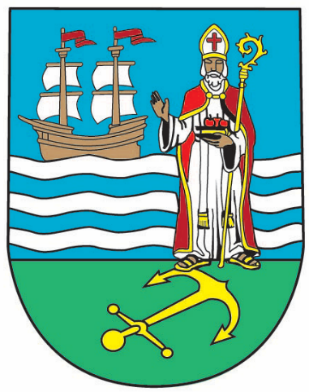 Riva sv. Mikule 2  - 21485 Komiža – tel/fax +385/ (0)21713455e-mail : info@tz-komiza.hr – web: www.tz-komiza.hrIBAN : ERSTE BANK HR2124020061100667089PRIJEDLOG GODIŠNJEG PROGRAMA RADA ZA 2023. GODINUProsinac, 2022.UVODOsnovne pretpostavke planiranjaPrilikom definiranja godišnjeg programa rada turističke zajednice, polazište je u osnovnim ciljevima turističkih zajednica koji su definirani u članku 9. Zakona o turističkim zajednicama i promicanju hrvatskog turizma (NN 52/19 i 42/20), pa je u skladu s navedenim rad turističkih zajednica usmjeren na tri glavna pravca djelovanja: razvoj i marketing destinacije kroz koordiniranje ključnih aktivnosti turističkog razvoja (planiranje, razvoj turističkih proizvoda u destinaciji, financiranje, donošenje i provedba odluka), u skladu s dokumentima kojima se definira nacionalna strategija razvoja turizma.osiguravanje cjelovitije zastupljenosti specifičnih lokalnih/regionalnih interesa kroz jačanje lokalne/regionalne inicijative i povezivanje dionika na lokalnom/regionalnom nivou radi stvaranja međunarodno konkurentnih turističkih proizvoda.poboljšanje uvjeta boravka turista u destinaciji te razvijanje svijesti o važnosti i gospodarskim, društvenim i drugim učincima turizma, kao i potrebi i važnosti očuvanja i unaprjeđenja svih elemenata turističke resursne osnove određene destinacije, a osobito zaštite okoliša, kao i prirodne i kulturne baštine sukladno načelima održivog razvoja.
Zadaće turističkih zajednica sadržane su u Zakonu o turističkim zajednicama i promicanju hrvatskog turizma (NN 52/19 i 42/20) prema razini ustroja turističkih zajednica prema sljedećoj strukturi:LTZ – lokalne turističke zajednice – članak 32. Zakona MARKETINŠKE STRATEGIJEPrilikom planiranja aktivnosti, Turistička zajednica Grada Komiže, pored zakonskih odrednica, se vodi smjernicama strateških marketinških dokumenata TZŽ Splitsko-dalmatinske,  koji se poštujući načelo unificiranosti i konsolidacije naslanjaju na nacionalne dokumente.Po uzoru na iskazano, Turistička zajednica Grada Komiže, u izradi strateških dokumenata i akcijskih planova koji imaju za cilj strateško i operativno planiranje razvoja turizma ili proizvoda na destinacijskoj razini, prati odrednice strateških dokumenata TZŽ Splitsko-dalmatinske.U 2022. godini na području  Grada Komiže ostvareno je 95 % noćenja u usporedbi sa  predpandemijskom 2019. godinom.Program rada i svi ostali dokumenti za 2023. godinu donose se prema već ustaljenoj, novoj metodologiji koja je prilagođena novom setu zakona o turističkim zajednicama.PRIHODI Prihode smo planirali na osnovi ostvarenog turističkog prometa u 2022. i 2019. godini, a u obzir je uzeta i raspodjela sredstava od turističke pristojbe nautičara koja je u posljednjih godina mnogo pravednija nego prije.Nadamo se  da ćemo i u 2023.godini ostvariti uspješnu turističku sezonu kao što je to bila ovogodišnja.TABLICA 1. Broj ostvarenih noćenja 2016. – 2022.godine na području TZG Komiža: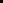 PRIHODI PO VRSTAMAUzimajući sve parametre u obzir došli smo do planiranih ukupnih prihoda od 197.093 eura (1.484.997,21 kunu). Još jednom podsjećamo da su ti prihodi od 2020. godine  čisti prihodi, odnosno 30 % pripadajuće turističke pristojbe se od 2020. godine izravno  raspoređuje Gradu.IZVORNI PRIHODIIzvorni prihodi u strukturi plana ukupnih prihoda iznose 41,1 % ukupnih prihoda. Izvorne prihodi čine prihodi od turističke pristojbe i članarine.1.1.1.Prihodi od turističke pristojbe – stacionarni turizamPrihodi sa najvećim udjelom u ukupnim prihodima odnosno prihodi od turističke pristojbe(stacionarni turizam) su planirani na način da će se turistička pristojba za iznajmljivače paušalce u 2023.godini  plaćati 46,50 eura (350 kuna) po postelji , odnosno u punom iznosu, a od 2024.godine taj će se iznos povećati na 100 eura po postelji. U 2022.godini izostalo je najavljivano rušenje jedinog hotela u Komiži ( i gradnja novog) i on će raditi i u 2023.godini.Prema Zakonu o turističkoj pristojbi koji je stupio na snagu 01.01.2020. godine sredstva od turističke pristojbe se raspoređuju:-1% Crvenom križu-3,5 % sredstava raspoređuje na poseban račun HTZ-a za razvojne projekte i programe kreiranja novih turističkih programa na turistički nedovoljno razvijenim područjima (Fond za turistički nedovoljno razvijena područja i kontinent) -2 % sredstava na poseban račun HTZ-a za projekte i programe udruženih turističkih zajednica (Fond za udružene turističke zajednice), a preostala sredstva raspoređuju se:– 65 % sredstava lokalnoj turističkoj zajednici, od čega se 30 % sredstava doznačuje općini ili gradu na području kojih je osnovana, za poboljšanje uvjeta boravka turista– 15 % sredstava regionalnoj turističkoj zajednici – 20 % sredstava HTZ-u.Nakon gore provedene raspodjele  65 % koji idu lokalnoj turističkoj zajednici zapravo iznose 42,54 % ukupno uplaćenih sredstava turističke pristojbe.Planirana sredstva: 47.780 eura ( 359.998,41 kunu)Rok za realizaciju: Od svibnja do listopada 2023. g.Na temelju:  Zakona o turističkoj pristojbi1.1.2 .Prihod od turističke pristojbe- nautički turizamSredstva turističke pristojbe od nautičara pripadaju lokalnim i regionalnim turističkim zajednicama na čijem području se ostvaruje promet u nautičkom turizmu te Hrvatskoj turističkoj zajednici i to:1. 65% lokalnim turističkim zajednicama, od čega se 30% doznačuje općini ili gradu na području kojih je osnovana turistička zajednica, a koriste se za poboljšanje uvjeta boravka turista2. 15% regionalnim turističkim zajednicama3. 20% Hrvatskoj turističkoj zajednici za promicanje nautičkog turizma.Ova sredstva se na naš račun trebaju uplatiti 30. travnja, 31. srpnja, 30. rujna i 31. prosinca.Planirana sredstva: 21.236 eura ( 160.013,26 kuna)Rok za realizaciju:  31. srpnja, 30. rujna i 31. prosinca 2023. g.Na temelju:  Zakona o turističkoj pristojbi1.2 .Prihodi od turističke članarineNovim Zakonom se propisuje da prije raspodjele sredstava na krajnje korisnike )     9% ukupnih sredstava se izdvaja na posebni račun HTZ-a ( Fond za turistički nedovoljno razvijena područja i kontinent) te 2 % na posebni račun HTZ-a za projekte i programe udruženih turističkih zajednica.Preostala sredstva se dijele prema sljedećem rasporedu:-  65% sredstava turističkoj zajednici općine ili grada-  15% sredstava turističkoj zajednici županije-  20% sredstava Hrvatskoj turističkoj zajedniciPreračunato, TZ grada Komiže će prema novom Zakonu uprihoditi 57,85 % bruto iznosa uplaćene članarine.Planirana sredstva: 11.945 eura ( 89.999,60 kuna)Rok za realizaciju: cijela 2023. g.Na temelju:  Zakona o članarinama u turističkim zajednicamaPRIHODI IZ PRORAČUNA OPĆINE/GRADA/ŽUPANIJE I DRŽAVNOG PRORAČUNAProteklih godina naša županija, S-D Ž, bila nam je partner u organizaciji Big game fishinga. I 2023.godine planiramo javiti se na natječaj koji raspisuje za dodjelu bespovratnih sredstava. U organizaciji Big game fishinga sudjeluje i Grad Komiža kao jedan od važnih sponzora sa 10.618 eura.Planirana sredstva: 23.890 eura ( 179.999,21 kunu)Rok za realizaciju: travanj- prosinac 2023. g.Na temelju:  Natječaja za bespovratna sredstva i sponzorskog ugovora (za Grad Komižu)PRIHODI OD SUSTAVA TURISTIČKIH ZAJEDNICAI TZ S-D županije nam je uvijek partner, dodjeljujući određena sredstva, bilo za organiziranje manifestacija ili za neke druge projekte. Tako smo i u 2023. godini planirali aplicirati na raspisane natječaje za dodjelu bespovratnih sredstava.Planirana sredstva: 3.318 eura ( 24.999,47 kuna)Rok za realizaciju: travanj- prosinac 2023. g.Na temelju:  Natječaja za bespovratna sredstvaPRIHODI OD GOSPODARSKE DJELATNOSTIRiječ je o prihodima od kotizacije za Big game fishing.Planirana sredstva: 23.890 eura ( 179.999,21 kunu)Rok za realizaciju: Srpanj- kolovoz  2023. g.Na temelju:  Sponzorskog UgovoraPRENESENI PRIHODI IZ PRETHODNE GODINEOvi prihodi koji to zapravo nisu u računovodstvenom smislu  predstavljaju stanje na žiro računu sa danom 01.01.2023. godine.I ovu godinu ćemo prenijeti dovoljno sredstava da nam omogući normalno funkcioniranje ureda u periodu kada TZ ne ostvaruje gotovo nikakve prihode kao i pripremu sezone i to sve bez pozajmice, kredita i sl.Planirana sredstva: 46.453 eura ( 350.000,13 kuna)Rok za realizaciju: 01.01.2023. god.Na temelju:  Višak sredstava iz prethodne godineOSTALI PRIHODIU organizaciji Big game fishinga Nautički centar Komiža d.o.o. sudjeluje kao jedan o važnih sponzora sa 8.295 eura, a u organizaciji manifestacije Ljeto u Komiži sa 10.286 eura.Planirana sredstva: 18.581 euro ( 139.998,54 kune)Rok za realizaciju: srpanj-rujan j 2023.AKTIVNOSTIRAZVOJ TURISTIČKOG PROIZVODA2.1.1. Izgradnja cikloturističkog vidikovca Ravno - Projekt „Vidikovac s odmorištem Ravno“ nalazi se na ŽC-117, udaljen 4 kilometra od Komiže. Već nekoliko godina tijekom turističke sezone na ovom mjestu zaustavlja se veći broj turista( pješaka, biciklista i automobila) koji sa ovog mjesta promatraju jedinstven zalazak sunca.Cilj aktivnosti: Osiguravanje uvjeta za kraći odmor i uživanje u pogledu na Komižu i zalazak sunca.Nositelj aktivnosti :TZG Komiže i HPD HumIznos potreban za realizaciju aktivnosti:  2.654 eura (19.996,56 kuna)Rok realizacije aktivnosti:Do lipnja 2023. godina2.1.2. Biciklističke staze na otoku Visu (uz poštivanje standarda za razvoj cikloturizma u S-D županiji)Cilj aktivnosti:Stvaranje preduvjeta za biciklističke staze na otokuNositelj aktivnosti : TZG Komiže i TZG VisaIznos potreban za realizaciju aktivnosti:  6.636 eura ( 49.998,94 kune)Rok realizacije aktivnosti:2023. godine.Podrška razvoju turističkih događanja2.3.1.Big game fishing-10.međunarodno kvalifikacijsko natjecanje u big game ribolovu- Komiža 2023.Cilj aktivnosti: Promocija sportsko-ribolovnog turizma, te prezentacija Jadranskog mora kao jedne od top destinacija na svijetu za ovu vrstu turizma. Natjecanje se odvija kroz tri ribolovna dana, sudjeluje 30-ak plovila i 200 natjecatelja iz cijelog svijeta. Osim natjecanja za odrasle i najmlađe, održavaju se i sajmovi opreme i otočnih autohtonih proizvoda uz svakodnevni zabavni program na rivi.Nositelj aktivnosti : TZG Komiža, Sportsko-ribolovni klub Komiža, Nautički centar Komiža d.o.o., Grad KomižaIznos potreban za realizaciju aktivnosti:  66.361 euro (499.996,95 kuna)Rok realizacije aktivnosti:19.-23. srpnja 2023. god2.3.2 Ribarska noć – Svake godine na Ribarskoj noći nastupaju poznati glazbenici. Uz troškove Ribarske noći (honorar banda, razglas) ide i trošak namirnica, te eventualno popratni show koji će biti predmet rasprave u zavisnosti od razvoja situacije s pandemijom, odnosno budžetu TZ.Cilj aktivnosti: S obzirom da se radi o tradicionalnoj ribarskoj fešti u špici turističke sezone cilj je isključivo dobra zabava za goste i domaće stanovništvo.Nositelj aktivnosti : TZG Komiže, DVD Komiža, Nautički centar Komiža d.o.o., Grad KomižaIznos potreban za realizaciju aktivnosti:  9.291 euro (70.003,03 kune)Rok realizacije aktivnosti:05. kolovoza 2023. god.2.3.3. Prvenstvo u kockama (turnir)-Tijekom ljetnih mjeseci neformalna grupa mladih iz Komiže organizira na rivi prvenstvo u kockama-turnir.Turistička zajednica Grada Komiže sponzorira natjecanje kupnjom pokala i medalja za potrebe turnira.Cilj aktivnosti: Promocija Komiže kao destinacije koja ima dostatnu logistiku za organizaciju ovakvih turnira tijekom cijele godine.Nositelj aktivnosti : Grupa mladih KomižaIznos potreban za realizaciju aktivnosti:  664 eura ( 5.003 kune)Rok realizacije aktivnosti:kolovoz 2023. god.2.3.4.Poklod – komiške maškare u organizaciji lokalnog Pokladnog društva imaju naše pokroviteljstvo koje se ogleda u financijskoj potpori.  Cilj aktivnosti: Njegovanje pokladnih običajaNositelj aktivnosti : Pokladno društvo, TZG Komiža i Grad KomižaIznos potreban za realizaciju aktivnosti:  664 eura (5.003 kune)Rok realizacije aktivnosti:Veljača 2023. godine2.3.6. Božićno-novogodišnji program –  od 2019.godine Advent u Komiži obilježava se i postavljanjem adventske kućice na trgu Škor kao i živom glazbom. Program sadrži i brojna događanja kao što su koncerti, tombole, božićni domjenak, podjela paketića za djecu itd. Cilj aktivnosti: Obilježavanje adventa u KomižiNositelj aktivnosti : Grad Komiža, TZG Komiže, Nautički centar Komiža  d.o.o. i udruga Christmas TimeIznos potreban za realizaciju aktivnosti:  2.654 eura ( 19.996,56 kuna)Rok realizacije aktivnosti:Prosinac- siječanj 2023./2024. godine2.3.7. Biševska noć-fešta na otoku Biševu koju organizira TZG Komiže uz financijsku potporu NC Komiža d.o.o. posljednje subote u kolovozu. U 2023.godini planiramo uključiti i razgled PCMŠ na otoku Biševu.Nositelj aktivnosti:TZG Komiže, NC Komiža d.o.o.Iznos potreban za realizaciju aktivnosti:3982 eura (30.002 kune)Rok realizacije aktivnosti:Kolovoz 2023.godine2.3.8. Mandolina Comesa-10. po redu festival komorne glazbe posvećen mandolini. Mali tradicionalni festival odvija se kroz dvije večeri u prostorima crkve Gospe Gusarice i u Komuni, uz besplatan ulaz.Cilj aktivnosti: Obogaćivanje programa Ljeta u Komiži i pružanje prigode ljubiteljima komorne glazbe da uživaju.Nositelj aktivnosti : GMD Sanctus Domnio iz Splita, TZG KomižaIznos potreban za realizaciju aktivnosti:  1.593 eura ( 12.002,45 kuna)Rok realizacije aktivnosti:rujan 2023. godine2.3.9. Dani rogača- 13. po redu Dani rogača odvijaju se kroz dva dana programa kroz obilazak mlina za mljevenje rogača, natjecanje komiških osnovaca u igrama na bazi rogača na rivi, prodajom kolača od rogača koje su priredili učenici i njihovi roditelji.Cilj aktivnosti: Promocija Komiže kao destinacije u kojoj je rogač autohtona kultura i koja ima najveći mlin za mljevenje rogača i najstarije stablo rogača.Nositelj aktivnosti : PZ Komiža, OŠ Komiža, TZG KomižaIznos potreban za realizaciju aktivnosti:  664 eura (5.003 kune)Rok realizacije aktivnosti:rujan 2023. godine2.3.10. Vis Trail-Dvije utrke, Moli i Veli intrig  najatraktivnijim dijelovima otoka Visa.Cilj aktivnosti: Popularizacija otoka Visa kao idealne destinacije za sve ljubitelje trail i treking trčanja.Nositelj aktivnosti : Trail i treking klub Strka, TZG KomižaIznos potreban za realizaciju aktivnosti:  796 eura (5.997,46 kuna)Rok realizacije aktivnosti:Prosinac 2023. godina2.3.11. Rota palagruzona- TZG Komiža organizira Nuć sardele koja se održava na povratku s Palagruže.Cilj aktivnosti:Završetak Festivala mora u KomižiNositelj aktivnosti: TZG Komiže, DVD Komiža, Grad Komiža, NC Komiža d.o.o.Iznos potreban za realizaciju aktivnosti:1.327 eura ( 9.998,28 kuna)Rok realizacije aktivnosti:Lipanj 2023.godine2.3.12. Ljeto u Komiži-ostali događaji-Koncerti, pjesničke večeri, sajmovi otočnih proizvoda, izložbe i još puno toga čine središnje događanje koje se odvija u ljetnim mjesecima  prepoznatljivim.Cilj aktivnosti: Pružanje dodane vrijednosti gostima kroz zabavne i kulturne događaje.Nositelj aktivnosti : TZG KomižaIznos potreban za realizaciju aktivnosti:  10.922 eura ( 82.292 kune)Rok realizacije aktivnosti:01.lipanj-30.rujan 2023. godina2.3.13.Financiranje ostalih manifestacija-donacije – manifestacije koje nisu striktno planirane unaprijed već je do njihove realizacije došlo u toku, kao rezultat neke atraktivne ponude ili inicijative pojedinaca i udruga kojima pomognemo u sufinanciranju i organizaciji.Cilj aktivnosti: Kulturno zabavna nadogradnjaNositelj aktivnosti : TZG Komiže i lokalne udrugeIznos potreban za realizaciju aktivnosti:  3.982 eura (30.002 kune)Rok realizacije aktivnosti:Cijela 2023. godinaKOMUNIKACIJA I OGLAŠAVANJE3.1.  Sajmovi, posebne prezentacije i poslovne radionice- Planiramo sudjelovati na nekoliko sajmova u Hrvatskoj i na turističkom sajmu u Sloveniji.Svi sajmovi i prezentacije se odvijaju ili u organizaciji TZŽSD ili HTZ-a.Cilj aktivnosti: Promocija otoka VisaNositelj aktivnosti : TZŽSD, HTZ, TZG KomižeIznos potreban za realizaciju aktivnosti:  2.389 eura ( 17.999,92 kune)Rok realizacije aktivnosti:Cijela 2023. godinaKreiranje promotivnog materijala-3.3.4. Izrada videospota destinacije-U suradnji s tvrtkom Ponters planiramo izradu TV spota destinacije u trajanju od 30-45 sekundi koji će prikazivati najbitnije segmente destinacije.Cilj aktivnosti: Prenošenje poruke destinacije kao brenda do gosta.Nositelj aktivnosti : TZG KomižeIznos potreban za realizaciju aktivnosti:  1.878 eura ( 14.149,79kuna)Rok realizacije aktivnosti:Do kraja ožujka 2023. godinaInternetske stranice3.4.2. Održavanje i troškovi izmjene postojeće web stranice – radi se o godišnjem održavanju, nadogradnji i servisiranju .Cilj aktivnosti: Funkcioniranje i održavanje internet straniceNositelj aktivnosti : TZG KomižeIznos potreban za realizaciju aktivnosti:  796 eura ( 5.997,46 kuna)Rok realizacije aktivnosti:Cijela 2023. godina3.6.Turističko informativne aktivnosti3.6.1.  Trošak sezonskih radnika  - trošak  osobnih dohodaka dva zaposlena sezonska  radnika. Trošak se odnosi na bruto plaće i sve doprinose zakonom proizašle iz tog rashoda.Cilj aktivnosti: Plaćanje rada zaposlenika u uredu TZNositelj aktivnosti : TZG KomižaIznos potreban za realizaciju aktivnosti:  7.963 eura ( 59.997,22 kune)Rok realizacije aktivnosti:Lipanj- rujan 2023. godineDESTINACIJSKI MENADŽMENT4.1. Kreiranje info aplikacije za turiste-temeljem nekoliko ponuda planiramo odabrati funkcionalno i korisno digitalno rješenje, sukladno aktivnostima Ministarstva turizma i HTZ-a i Strateškom, marketinškom i operativnom planu hrvatskog turizma.Cilj aktivnosti:Promicanje i brendiranje destinacijeNositelj aktivnosti: TZG KomižeIznos potreban za realizaciju aktivnosti:1.593 eura (12.002 kune)Rok realizacije aktivnosti:Do kraja ožujka 2023.godine4.3. Poticanje na očuvanje i uređenje okoliša4.3.1. Čišćenje podmorja -  u organizaciji lokalnih ronilačkih centara  barem jednom godišnje  očisti se podmorje gradske luke, a TZ će pomoći organizacijom obroka za ronioce ili  donacijom.Cilj aktivnosti: Podizanje eko svijesti o zaštiti mora i podmorjaNositelj aktivnosti :TZG Komiža, lokalni ronilački centri, NC Komiža d.o.o.Iznos potreban za realizaciju aktivnosti:  796 eura ( 5.997,46 kuna)Rok realizacije aktivnosti:Svibanj- listopad 2023. godine4.3.2 Projekt Eko bin – planiramo nabaviti novu pošiljku eko binova za koju je potražnja iz godine u godinu sve veća, kako jača i svijest o ekologiji. Ovaj projekt je i inače doživio veliku podršku te mnogo ljudi samoinicijativno dijeli svojim gostima ove posudice za odlaganje sitnog otpada.Cilj aktivnosti: Podizanje eko svijesti o zaštiti plaža.Nositelj aktivnosti :TZG KomižeIznos potreban za realizaciju aktivnosti:  796 eura  (5.997,46 kuna)Rok realizacije aktivnosti:Lipanj 2023. godine6. ADMINISTRATIVNI POSLOVI6.1. Plaće  - trošak  osobnog dohotka jednog stalno zaposlenog radnika. Trošak se odnosi na bruto plaće i sve doprinose zakonom proizašle iz tog rashoda za stalno zaposlene.Cilj aktivnosti: Plaćanje rada zaposlenika u uredu TZNositelj aktivnosti :TZG KomižeIznos potreban za realizaciju aktivnosti:  21.236 eura ( 160.002,64 kune)Rok realizacije aktivnosti:Cijela 2023. godinaMaterijalni troškovi6.2.1. Režije, uredska oprema, troškovi platnog prometa, održavanje  - troškovi hladnog pogona, električne energije, sitnog inventara, telefona, popravaka i sl.Cilj aktivnosti: Poslovanje hladnog pogonaNositelj aktivnosti :TZG KomižeIznos potreban za realizaciju aktivnosti:  5.973 eura ( 45.000,58 kuna)Rok realizacije aktivnosti:Cijela 2023. godina6.2.2.Najam poslovnog prostora- Godišnji iznos koji se plaća hotelskoj kući Modra špilja d.d. za najam prostora u kojem se nalazi ured TZG Komiže.Cilj aktivnosti: Poslovanje ureda na atraktivnoj lokaciji Nositelj aktivnosti : TZG KomižeIznos potreban za realizaciju aktivnosti:  3.318 eura (24.999,47kuna)Rok realizacije aktivnosti:Cijela 2023. godinaREZERVAStavka koja je uvedena  prema novoj metodologije izrade programa rada, omogućuje nam da raspolažemo sredstvima za aktivnosti i radnje koje nisu unaprijed planirane.Cilj aktivnosti: Prilagođavanje aktivnosti trenutnim okolnostimaNositelj aktivnosti :TZG KomižeIznos potreban za realizaciju aktivnosti:  9.861 euro ( 74.297,70 kuna)Rok realizacije aktivnosti:Cijela 2023. godinaVIŠAK PRIHODA ZA OSIGURANJE LIKVIDNOSTI U PRVIH ŠEST MJESECI 2023. GODINESredstva neophodna za poslovanje i pripremu sezone koja nam služe za financiranje svih onih aktivnosti koje su potrebne prije sezone  kao i svih administrativnih troškova. Ovaj iznos je zapravo novac koji ćemo imati na računu 01.01.2023. godine i predstavlja jedina sredstva kojima raspolažemo do kraja srpnja 2023. godine i dospijeća prve rate turističke pristojbe.Cilj aktivnosti: Likvidnost i funkcioniranje turističke zajednice u prvih šest mjeseci, odnosno u mjesecima bez prihoda.Nositelj aktivnosti :TZG KomižeIznos potreban za realizaciju aktivnosti:  26.545 eura (200.003,30 kuna)Rok realizacije aktivnosti:Prva polovica 2023. godineDirektor  TZG KomižeBogoljub MitrakovićVrsta smještajaNoćenja u 2022.Noćenjau 2021.Noćenja u 2020.Noćenja u 2019.Noćenja u 2018.Noćenja u 2017.Noćenja u 2016.Hotel „Biševo“30.103  28.520  17.575  29.651  30.384  35.731 32.203Privatni smještaj, obrti i firme  5.815   4.974    5.431   8.511  10.210   9.378   7.836Paušal 72.405  65.151  50.238  77.209  72.612  77.692  68.789Ukupno108.323  98.645  73.244115.371113.206122.801108.828